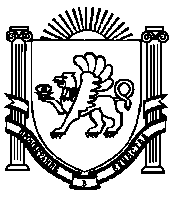 АДМИНИСТРАЦИЯЖЕМЧУЖИНСКОГО СЕЛЬСКОГО ПОСЕЛЕНИЯНИЖНЕГОРСКОГО РАЙОНАРЕСПУБЛИКИ КРЫМПОСТАНОВЛЕНИЕ № 74-П09 июля 2018 года							с. ЖемчужинаОб определении	 перечня оплачиваемых социально значимых общественных работ и порядке	организации	их проведения в муниципальном образовании	 Жемчужинское сельское поселение Нижнегорского района Республики КрымВ соответствии с Конституцией Российской Федерации, Федеральным законом от 06.10.2003 № 131-ФЗ «Об общих принципах организации местного самоуправления в Российской Федерации», Законом РФ от 19.04.1991 № 1032-1 «О занятости населения в Российской Федерации», постановлением Правительства Российской Федерации от 14.07.1997 № 875 «Об утверждении Положения об организации общественных работ», Законом Республики Крым от 21.08.2014 № 54-ЗРК «Об основах местного самоуправления в Республике Крым», Уставом муниципального образования Жемчужинское сельское поселение Нижнегорского района Республики Крым, в целях реализации Государственной программы труда и занятости населения Республики Крым на 2018 - 2020 годы, утвержденной постановлением Совета министров Республики Крым от 07.11.2017 № 575, и дополнительной социальной поддержки безработных граждан, зарегистрированных в Территориальном отделении Государственного казенного учреждения Республики Крым «Центр занятости населения», и имеющих право участвовать в общественных работах, администрация Жемчужинского сельского поселения Нижнегорского района Республики КрымПОСТАНОВЛЯЕТ:1. Утвердить Перечень оплачиваемых социально значимых общественных работ в муниципальном образовании Жемчужинское сельское поселение Нижнегорского района Республики Крым, отвечающих потребностям Поселения и содействующих его развитию, согласно приложению.2. Администрации Жемчужинского сельского поселения организовать заключение договоров о совместной деятельности с предприятиями, учреждениями, организациями различных организационно-правовых форм собственности и хозяйствования, размещенными на территории муниципального образования Жемчужинское сельское поселение Нижнегорского района Республики Крым и изъявившими желание принять участие в проведении общественных работ.3. Обнародовать настоящее постановление на информационном стенде в здании администрации Жемчужинского сельского поселения, расположенного по адресу: Республика Крым, Нижнегорский район, с. Жемчужина, ул. Школьная, 2, а также на официальном сайте в сети «Интернет» (http://жемчужинское – сп.рф). Контроль за исполнением настоящего постановления возложить на заместителя главы администрации по финансовым и экономическим вопросам – главного бухгалтера Пшеничникову Н.А. и заведующую сектором по предоставлению муниципальных услуг населению Диденко Н.В. Настоящее постановление вступает в силу с момента его обнародования.Председатель Жемчужинскогосельского совета-глава администрации Жемчужинского сельского поселения 				 О.Ю.БольшуноваУТВЕРЖДЕНпостановлением администрации Жемчужинского сельского поселения Нижнегорского района Республики Крым от 09.07.2018г. № 74-ППЕРЕЧЕНЬОПЛАЧИВАЕМЫХ СОЦИАЛЬНО ЗНАЧИМЫХ ОБЩЕСТВЕННЫХ РАБОТ В МУНИЦИПАЛЬНОМ ОБРАЗОВАНИИ ЖЕМЧУЖИНСКОЕ СЕЛЬСКОЕ ПОСЕЛЕНИЕ НИЖНЕГОРСКОГО РАЙОНА РЕСПУБЛИКИ КРЫМ Благоустройство и озеленение территории муниципального образования Жемчужинское сельское поселение Нижнегорского района Республики Крым, зон отдыха и туризма, прилегающих территорий, придорожных полос, детских дошкольных и школьных учреждений, спортивных площадок, учреждений культуры и здравоохранения, лесополос, зеленых насаждений вдоль автомобильных путей сообщения. Работы при проведении ремонта или реконструкции объектов социальной сферы - детских дошкольных и школьных учреждений, общеобразовательных школ, библиотек, спортивных площадок независимо от статуса, назначения и формы собственности, учреждений культуры и здравоохранения, осуществляемые собственными силами бюджетных учреждений. Работы при строительстве и при подготовке к сдаче в эксплуатацию объектов социальной сферы, не связанные с риском для жизни, и благоустройство прилегающих территорий. Работы по ремонту подъездов жилого фонда, не связанные с риском для жизни, и благоустройство прилегающих территорий. Уход и предоставление социальных услуг пожилым людям, пенсионерам и инвалидам. Предоставление социальных услуг по сопровождению слепых. Благоустройство мемориалов, памятников, братских могил и других мест захоронения погибших защитников Отечества, содержание в надлежащем состоянии кладбищ. Работы по восстановлению заповедников, памятников архитектуры, истории и культуры, озеленению территорий, скверов, парков, памятных мест. Работы по восстановлению библиотечного фонда в библиотеках, в хранилищах музеев. Подсобные работы при проведении массовых мероприятий, праздников. Работы в военкоматах с документацией в период призывной кампании.11.	 Работа в архивах с документацией.12.	 Работа по информированию населения о субсидиях, распространению информационных материалов, а также технической обработке и курьерской доставке материалов.13.	Работы по закладке (составлению, 	заполнению) похозяйственныхкниг по форме, утвержденной приказом Министерства сельского хозяйства Российской Федерации от 11 октября 2010 года N 345, сбору необходимых сведений.